Escola Saber Viver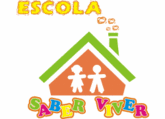 Aluno(a):___________________________________________________Data: ___/____/______1-Vamos aprender: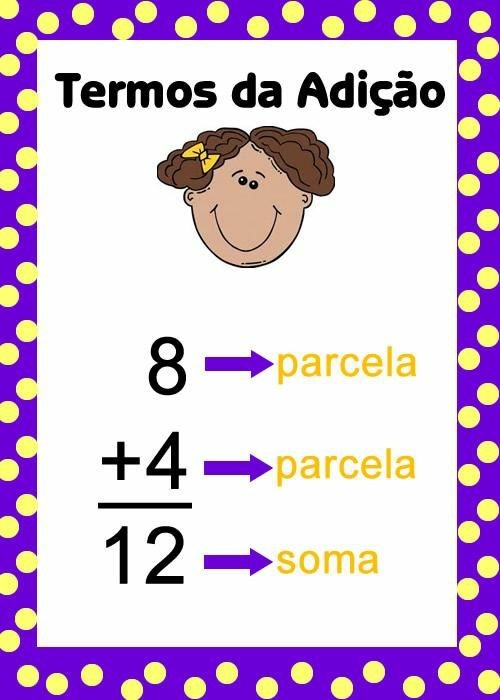 Escola Saber Viver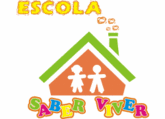 Aluno(a):___________________________________________________Data: ___/____/______1-Vamos aprender: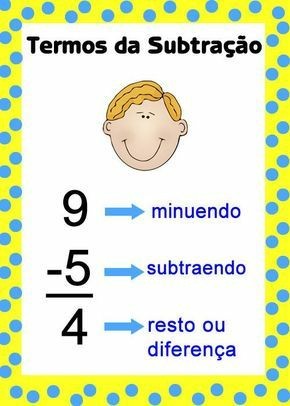 Escola Saber Viver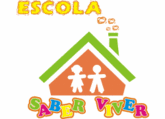 Aluno(a):___________________________________________________Data: ___/____/______Some e coloque a resposta no quadrinho: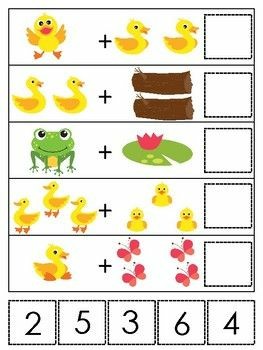 Escola Saber Viver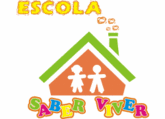 Aluno(a):___________________________________________________Data: ___/____/______1-Some e coloque a resposta no quadradinho: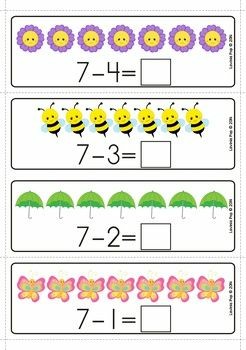 Escola Saber Viver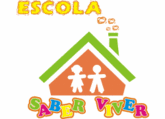 Aluno(a):___________________________________________________Data: ___/____/______1-Vamos somar, depois recorte as respostas e cole no quadradinho!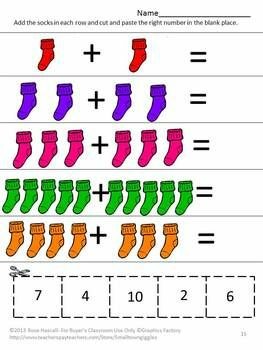 Escola Saber Viver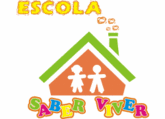 Aluno(a):___________________________________________________Data: ___/____/______Contando o dinheiroVamos Calcular e registrar o valor em dinheiro que cada criança possui?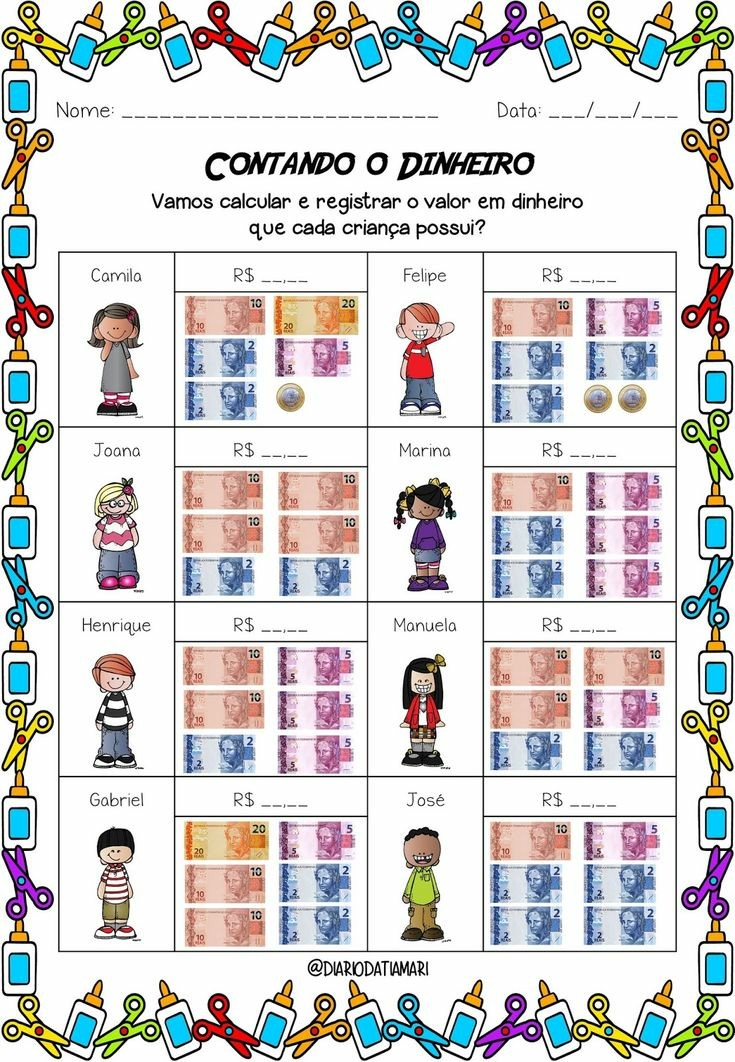 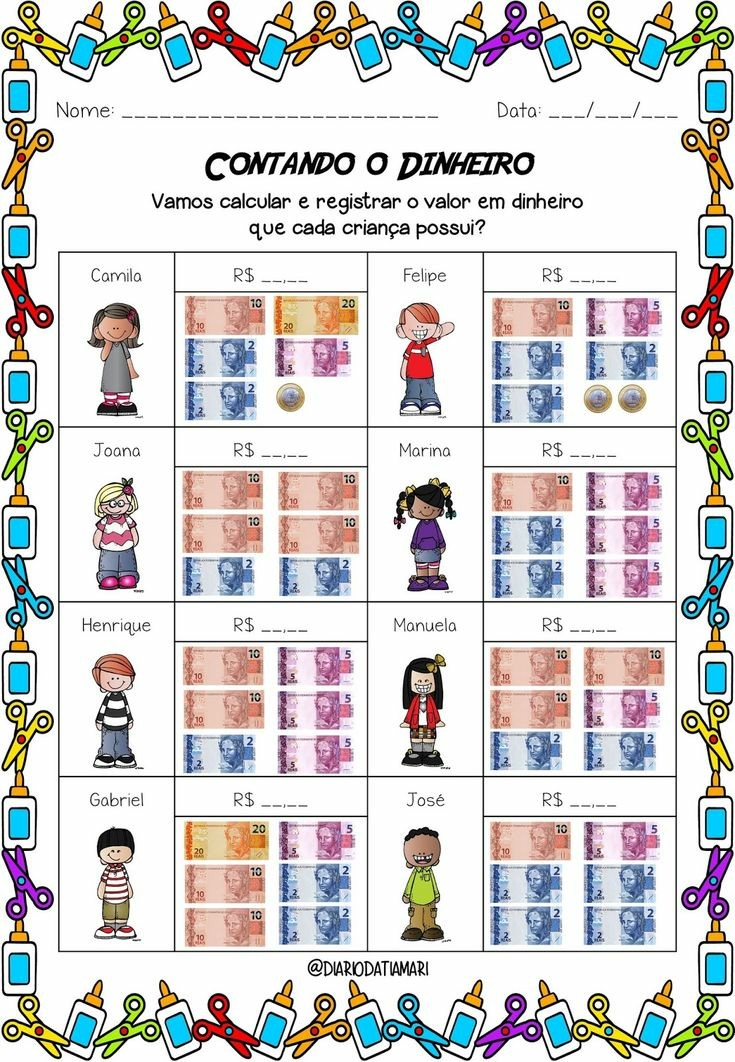 Escola Saber Viver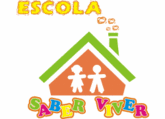 Aluno(a):___________________________________________________Data: ___/____/______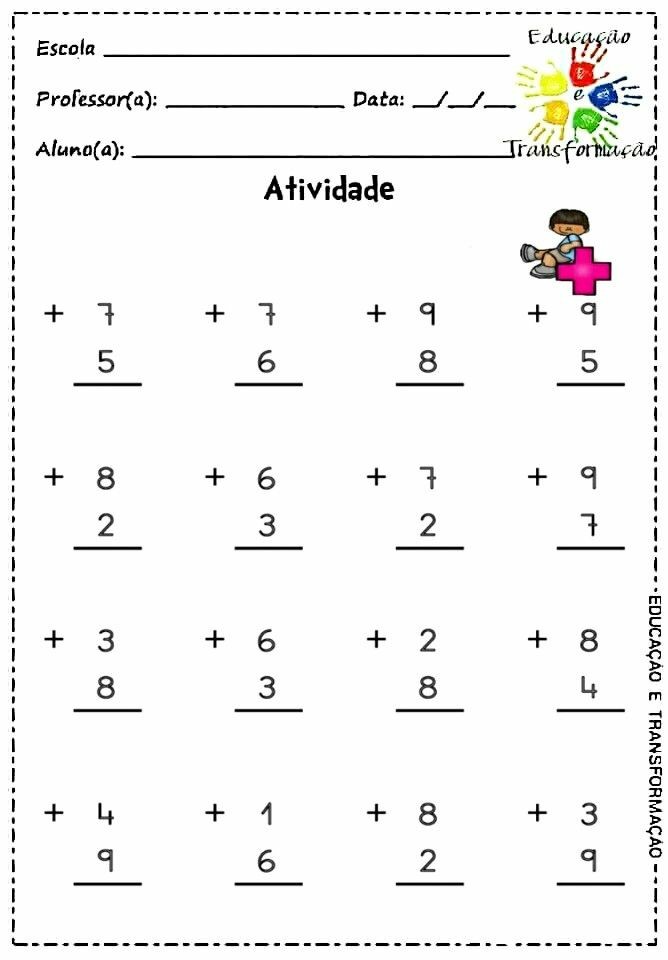 Escola Saber Viver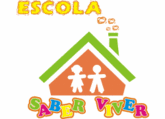 Aluno(a):___________________________________________________Data: ___/____/______1-Some bem certinho!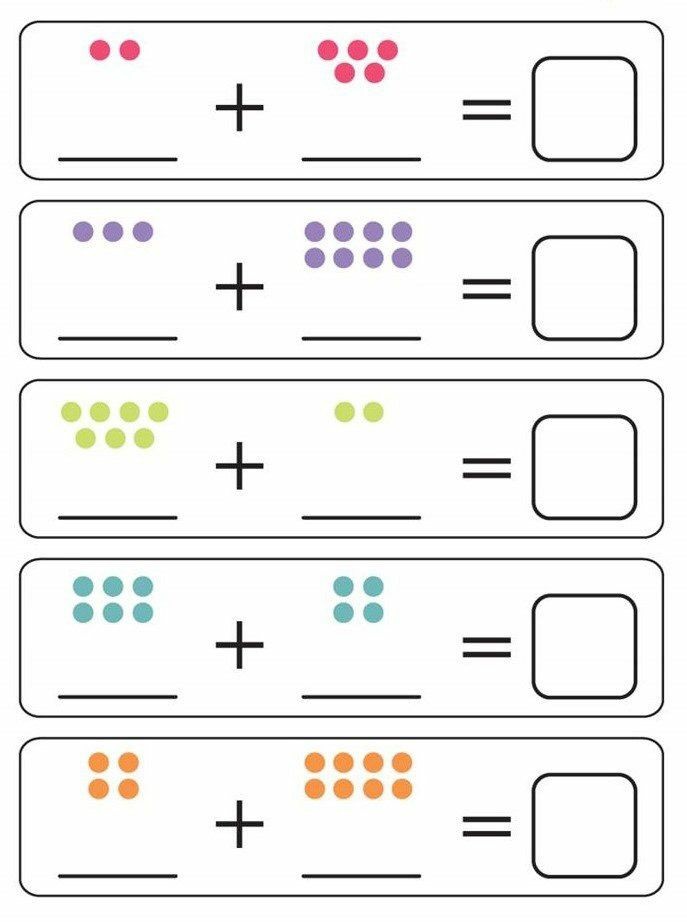 Escola Saber Viver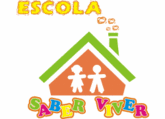 Aluno(a):___________________________________________________Data: ___/____/______Vamos subtrair e colocar a resposta ao lado.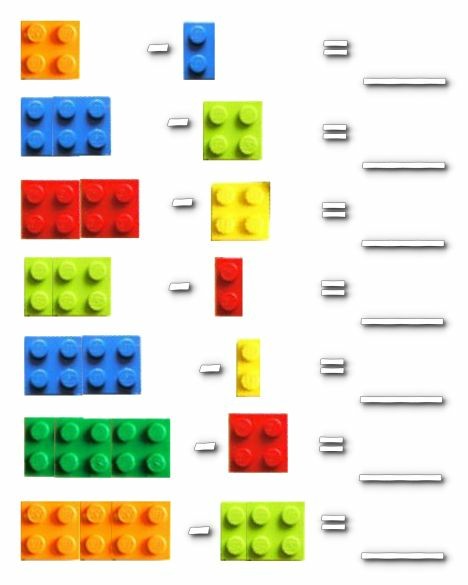 Escola Saber Viver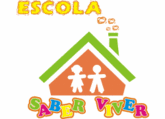 Aluno(a):___________________________________________________Data: ___/____/______1-Vamos somar e colocar a resposta ao lado.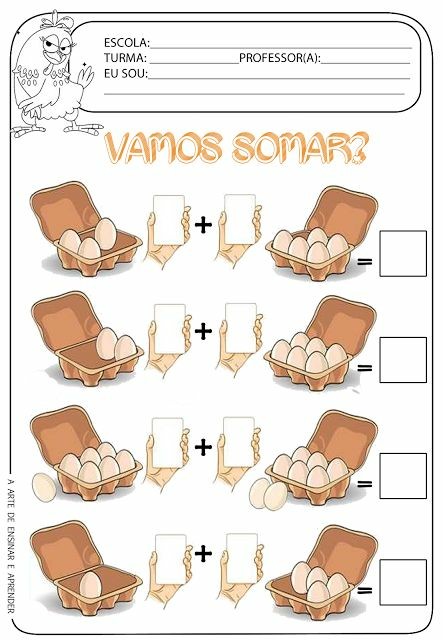 Escola Saber Viver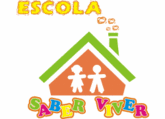 Aluno(a):___________________________________________________Data: ___/____/______                                                   Sistema monetário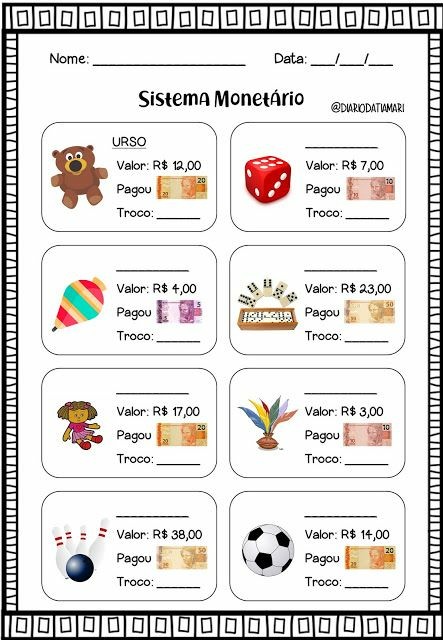 